 MATEMÁTICA - DESORDEM DOS NÚMEROSESSA AULA SERÁ FEITA ONLINE.Hoje, em nossa aula online, organizaremos várias fichas que estão espalhadas.O jogo está disponível no link abaixo.https://www.digipuzzle.net/digipuzzle/kids/puzzles/clutter_math.htm?language=portuguese&linkback=../../../pt/jogoseducativos/matematica/index.htm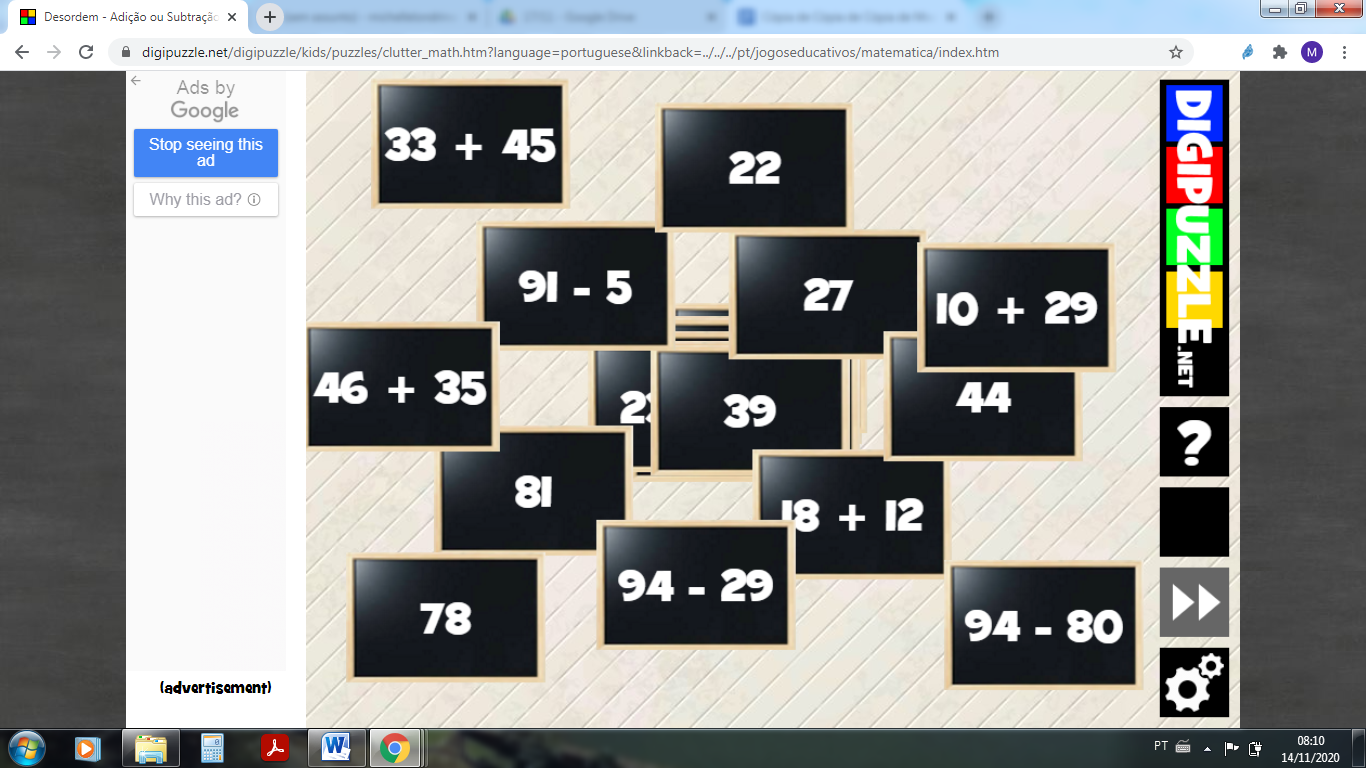 2. Após o jogo, escreva como você pensou para organizar toda essa bagunça.____________________________________________________________________________________________________________________________________________________________________________________________________________________________________